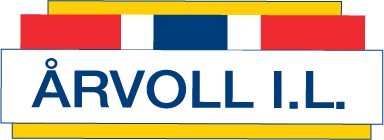 Protokoll Hovedstyremøte tirsdag 24.10.2023 kl. 1730 KlubbhusetTil stedeForfallIkke møttLeder:Ann-Karin Linnerud (AK)xNestleder:Bjørn Oscar Unander (BOU)xSekretær:Styremedlem:Kristin Graff-Kallevåg (KGK)xStyremedlem:Anders Haug Larsen (AHL)xStyremedlem:Jan Fredrik Øveråsen (JFØ)xStyremedlem:Ingrid Stokkeland (IS)xRegnskapsansvarlig:Kristin Haarseth (KH)xVaramedlem:Nikolai Norum (NN)Fratrer se sak på eventueltFratrer se sak på eventueltFratrer se sak på eventueltVaramedlem:Einar Haarseth (EH)XType sakSaks nr.AnsvarFristH57/2023 Innkalling og protokoll fra møte 26.09.2023Vedtak: Godkjent. AK H58/2023 ØkonomiAntall medlemmer: 1201Utestående: kr 29 000/ 71 stk (+10)Grasrotandel: 321 000 (budsjett 310 000)Bingoautomat: 57 000 (47 000 budsjett)1,1 mill er utbetalt til gruppene. Utbetaling til lavinntektsfamilier 155 825,-Påminnelse om at alle i styret har tilgang til Trippeltex og kan sjekke status der.  Forslag fra AK om at hovedstyremøtene hvor det ikke er gruppemøte tar vi et ekstra fokus på økonomi. - Vedtak: Tatt til orientering. Vi setter ekstra fokus på økonomi på annethvert møte, første gang neste møte. KHH59/2023 Saker til behandling/diskusjon/beslutningAvtale leie av lokaler. AK la frem utkast til kontrakt for leie av klubbhuset.- Vedtak: Kontrakten ble godkjent med endringene som kom i møtet. H60/2023 status på aktiviteterOppgavefordeling:Klubbhåndbok og nye nettsider – Anders og Jan FredrikBarneidrettsansvarlig – Kristin G-KNabolagsklubb - Som nabolagsklubb blir man med i et utdanningsløp som vil gi kompetanseløft. Oslo idrettskrets vil gjennom programmet vektlegge samarbeidsarenaer på tvers av idrettslag. Nabolagsklubbene mottar økonomisk støtte til gjennomføring av de gjeldende innsatsområdene.Aktiviteter for å øke deltakelsen blant barn- og unge i bydelen og forberede for å søke om å bli nabolagsklubb – Bjørn Oscar og Kristin G-KPolitiattester v/Ingrid: Fått inn alle lister over trenereOppdatering websiden: Oppdaterer nettsider om politiattester og alle referater.Vedtak: Tatt til orientering, strategigruppa legger frem en aktivitetsplan til drøfting på neste møte og en endelig versjon på siste møte med gruppene før jul!BOUH61/2023 Status/Info fra diverse møter/fora Barneidrettsansvarlig er et viktig verv i idrettslaget, Kristin GK tar på seg oppgaven. H 62/2023 ÅrshjulGjennomgått og tatt til orientering. AKH 63/2023 EventueltVaramedlem: Det følger av Lov for Årvoll idrettslag § 5 nr 3 at Et medlem kan ikke ha styreverv i flere idrettslag som deltar i samme konkurranse. Tilsvarende gjelder andre tillitsverv som gir påvirkningsmulighet over den aktuelle konkurranseaktiviteten, eller tilgang på informasjon som kan benyttes til ett av idrettslagenes fordel. På grunn av ny stilling i Vålerenga fotball er det enighet mellom HS og Nikolai Norum Berild at han fratrer sitt verv som varamedlem i Hovedstyret i Årvoll IL.AK